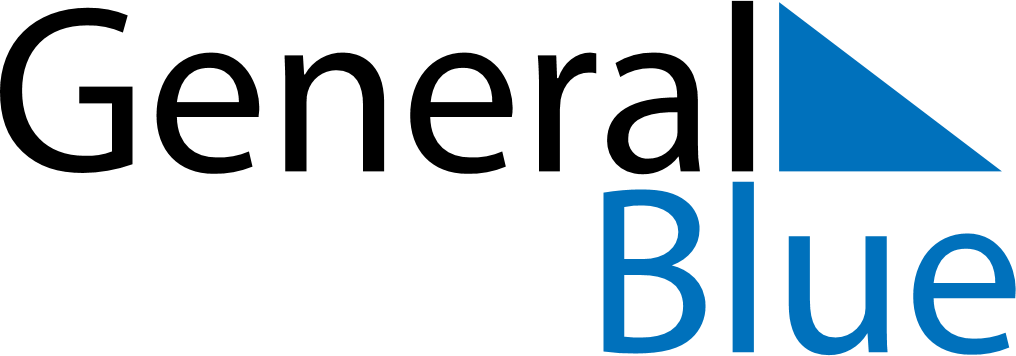 November 2024November 2024November 2024November 2024November 2024November 2024Nokia, Pirkanmaa, FinlandNokia, Pirkanmaa, FinlandNokia, Pirkanmaa, FinlandNokia, Pirkanmaa, FinlandNokia, Pirkanmaa, FinlandNokia, Pirkanmaa, FinlandSunday Monday Tuesday Wednesday Thursday Friday Saturday 1 2 Sunrise: 7:55 AM Sunset: 4:23 PM Daylight: 8 hours and 28 minutes. Sunrise: 7:57 AM Sunset: 4:21 PM Daylight: 8 hours and 23 minutes. 3 4 5 6 7 8 9 Sunrise: 8:00 AM Sunset: 4:18 PM Daylight: 8 hours and 17 minutes. Sunrise: 8:03 AM Sunset: 4:15 PM Daylight: 8 hours and 12 minutes. Sunrise: 8:06 AM Sunset: 4:12 PM Daylight: 8 hours and 6 minutes. Sunrise: 8:09 AM Sunset: 4:10 PM Daylight: 8 hours and 1 minute. Sunrise: 8:11 AM Sunset: 4:07 PM Daylight: 7 hours and 55 minutes. Sunrise: 8:14 AM Sunset: 4:04 PM Daylight: 7 hours and 50 minutes. Sunrise: 8:17 AM Sunset: 4:02 PM Daylight: 7 hours and 44 minutes. 10 11 12 13 14 15 16 Sunrise: 8:20 AM Sunset: 3:59 PM Daylight: 7 hours and 39 minutes. Sunrise: 8:22 AM Sunset: 3:57 PM Daylight: 7 hours and 34 minutes. Sunrise: 8:25 AM Sunset: 3:54 PM Daylight: 7 hours and 29 minutes. Sunrise: 8:28 AM Sunset: 3:52 PM Daylight: 7 hours and 23 minutes. Sunrise: 8:31 AM Sunset: 3:49 PM Daylight: 7 hours and 18 minutes. Sunrise: 8:33 AM Sunset: 3:47 PM Daylight: 7 hours and 13 minutes. Sunrise: 8:36 AM Sunset: 3:44 PM Daylight: 7 hours and 8 minutes. 17 18 19 20 21 22 23 Sunrise: 8:39 AM Sunset: 3:42 PM Daylight: 7 hours and 3 minutes. Sunrise: 8:41 AM Sunset: 3:40 PM Daylight: 6 hours and 58 minutes. Sunrise: 8:44 AM Sunset: 3:38 PM Daylight: 6 hours and 53 minutes. Sunrise: 8:47 AM Sunset: 3:35 PM Daylight: 6 hours and 48 minutes. Sunrise: 8:49 AM Sunset: 3:33 PM Daylight: 6 hours and 44 minutes. Sunrise: 8:52 AM Sunset: 3:31 PM Daylight: 6 hours and 39 minutes. Sunrise: 8:54 AM Sunset: 3:29 PM Daylight: 6 hours and 34 minutes. 24 25 26 27 28 29 30 Sunrise: 8:57 AM Sunset: 3:27 PM Daylight: 6 hours and 30 minutes. Sunrise: 9:00 AM Sunset: 3:25 PM Daylight: 6 hours and 25 minutes. Sunrise: 9:02 AM Sunset: 3:24 PM Daylight: 6 hours and 21 minutes. Sunrise: 9:04 AM Sunset: 3:22 PM Daylight: 6 hours and 17 minutes. Sunrise: 9:07 AM Sunset: 3:20 PM Daylight: 6 hours and 13 minutes. Sunrise: 9:09 AM Sunset: 3:18 PM Daylight: 6 hours and 9 minutes. Sunrise: 9:11 AM Sunset: 3:17 PM Daylight: 6 hours and 5 minutes. 